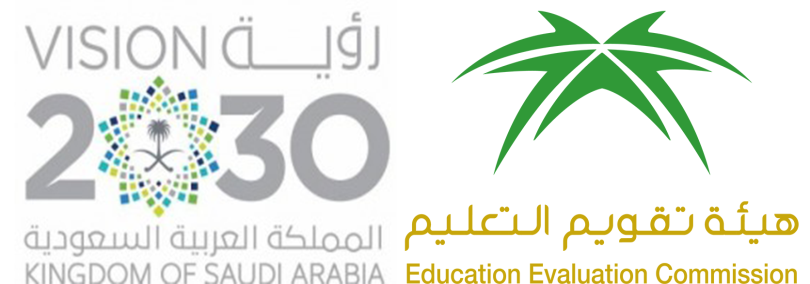 توصيف المقرر الدراسياسم المقرر: علم الصرف (3)(نظري )رمز المقرر: 106   ARABنموذج توصيف المقرر        أ.  تحديد المقرر ومعلومات عامة عنه         ب.  الأهداف  وصف المقرر الدراسي (ملاحظة: المطلوب هنا وصفٌ عام بالطريقة نفسها المستخدمة في النشرة التعريفية أودليل البرنامج).وصف عام للمقرر:ثالثا : توصيف المقرر الدراسي: (ملاحظة: يرفق الوصف العام للمقرر الموحد في النشرة أو الدليل بالقسم)المواضيع التي ينبغي تناولها:مكونات المقرر(إجمالي مجموع عدد ساعات التدريس لكل فصل دراسي):جدول مخرجات التعلم للمقررالإرشاد الأكاديمي للطلاب ودعمهممصادر التعلّمالمرافق المطلوبةتقويم المقرر الدراسي وإجراءات تطويره تاريخ التقرير:27/ 9/2018 مالمؤسسة التعليمية: جامعة تبوكالقسم:اللغة العربيةالكلية: الكلية الجامعية بأملج ١. عنوان المقرر ورمزه:علم الصرف (1)عرب 106٢. الساعات المعتمدة:2٣. البرنامج أو البرامج التي يتم تقديم المقرر ضمنها(إذا كان المقرر يُقدم مادة اختيارية ضمن برامج متعددةيرجى الإشارة إلى ذلك بدلاً من تعداد البرامج.):٤.  اسم عضو هيئة التدريس المسؤول عن تدريسالمقرر:د . نعيمة أحمد ارشود٥.  المستوى أو السنة التي يُقدم فيها المقرر:المستوى الثالث٦.  المتطلب السابق للمقرر (إن وجد):لايوجد٧. المتطلب المصاحب للمقرر (إن وجد):لا يوجد٨. مكان تدريس المقرر إن لم يكن في المقر الرئيس للمؤسسة التعليمية:التربية والآداب أنماط التعليم (ضع إشارة في المكان المناسب):تعليقات:١. ما الهدف الرئيس لهذا المقرر؟التعريف بمصطلحات علم الصرف، واشتقاقات الكلمة ودلالاتها، وتمكينهم من الأداء السليم لبنية الكلمة نطقا وكتابة.معرفة الميزان الصرفي والإلمام بأحوال الفعل باعتباراته المختلفة.التعرف على أحوال الاسم وأنواعه، ومعرفة المصادر والمشتقات.التمييز بين الصواب والخطأ في بنية الكلمة العربية.٢.  صف باختصار أي خطط تنفَّذ لتطوير وتحسين المقرر. (مثلاً: زيادة استخدام المراجع التي تعتمد على تكنولوجيا المعلومات، أو شبكة الإنترنت، أو تغييرات في محتوى المقرر بناءً على بحوث علمية جديدة في المجال العلمي)استخدام أساليب تدريس جديدة مثل التعليم التعاوني والاعتماد على مهارات التفكيرالاعتماد بشكل أكبر على الدراسة الذاتية للطالب أو مصادر المكتبة.الاستفادة من الأقراص الممغنطة مثل المكتبة الشاملةالموضوععدد الأسابيعساعات التدريسمقدمة في علم الصرف ، الميزان الصرفي12تصريف الأفعال24إسناد الفعل الى الضمائر12بناء الفعل للمجهول12تأكيد الفعل بالنون24أبنية مصادر الثلاثي12أبنية المشتقات24٢.  مكونات المقرر (مجموع ساعات التدريس الفعلية، والساعات المعتمدة خلال الفصل الدراسي):٢.  مكونات المقرر (مجموع ساعات التدريس الفعلية، والساعات المعتمدة خلال الفصل الدراسي):٢.  مكونات المقرر (مجموع ساعات التدريس الفعلية، والساعات المعتمدة خلال الفصل الدراسي):٢.  مكونات المقرر (مجموع ساعات التدريس الفعلية، والساعات المعتمدة خلال الفصل الدراسي):٢.  مكونات المقرر (مجموع ساعات التدريس الفعلية، والساعات المعتمدة خلال الفصل الدراسي):٢.  مكونات المقرر (مجموع ساعات التدريس الفعلية، والساعات المعتمدة خلال الفصل الدراسي):٢.  مكونات المقرر (مجموع ساعات التدريس الفعلية، والساعات المعتمدة خلال الفصل الدراسي):المجموعأخرىالعمليالمعملالدروس الإضافيةالمحاضرة26مكتبية26ساعات التدريس الفعلية2626الساعات المعتمدةعدد ساعات الدراسة / التعلم الفردي (الإضافي)التي يقوم بها الطالب خلال أسبوعياً:توضيح ما يلزم توضيحه للطالبة أوشرح الدرس لطالبة اضطرت للغياب خلال الساعات المكتبية وعددها (10) ساعات اسبوعياًمخرجات التعلم للمقرر وفقاً لمجالات الإطارالوطني للمؤهلات واتساقها مع طرق قياسها واستراتيجياتتدريسهايحدد الجدول التالي مجالات مخرجات التعلم الخمسة الواردة في الإطار الوطني للمؤهلاتأولاً: قم بملء الجدول بمخرجات تعلم المقرر،بحيث تكونقابلة للقياس حسب المطلوب في مجالات التعلم المناسبة.ثانياً: ضع استراتيجيات التدريس التي تناسب طرق التقييمو تتسق معهاومع مخرجات التعلم المستهدفة.ثالثاً: ضع طرق التقييمالمناسبة التي تساعد على قياس وتقويم مخرجات التعلم بدقة، ويجب أن تتسق مخرجات تعلم المقرر المستهدفة وطرق تقييمهاواستراتيجيات تدريسها لتشكل معاً عملية تعلم وتعليم متكاملة، مع ملاحظة أنه لا يلزم أن يتضمن كل مقرر مخرجات تعلم في كل مجال من مجالات التعلم.أساليب التقويم المستخدمة في المقرراستراتيجيات تدريس المقررمجالات التعلّم وفق الإطار الوطني للمؤهلاتومخرجات التعلم للمقررمالمعرفةالمعرفةالمعرفة١.٠الامتحانات الفصلية والواجبات والتطبيقاتالمحاضرات.معرفة مفهوم الصرف و الميزان الصرفي١.١أسئلة مقاليةوأسئلة تعتمد على التعليل والتعريف وتحديد العبارة الصحيحةتشجيع العودة إلى المكتبة ومصادر التعليم المختلفة .معرفة تصريف الأفعال١.٢المهارات الإدراكيةالمهارات الإدراكيةالمهارات الإدراكية٢.٠الواجبات الفردية التي تتطلب تطبيق التحليل على المصادر المعرفيةالنقاش المستمر في المحاضرة , وإثارة الأسئلة .إدراك التغير الذي يصيب بنية الكلمة٢.١أسئلة حل مشكلات وتحليل وتنمية مهارات التفكير الناقدتشجيع التحليل المستقل وإبداء الرأي .القدرة على الاشتقاق و الإسناد . ٢.٢مهارات التعامل مع الأشخاص وتحمل المسؤوليةمهارات التعامل مع الأشخاص وتحمل المسؤوليةمهارات التعامل مع الأشخاص وتحمل المسؤولية٣.٠المشاركة الفاعلة في قاعة الدرس دليل اتزان الطالب وتحمله المسؤولية.تكليف الطالب بأنشطة إثرائيةتطوير قدرة الطالب على الحوار والمناقشة٣.١المشاركة الفاعلة في إدارة الحوارإدارة الحوار والمناقشة تنمية مهارات التعامل مع الآخرين وتحمل المسؤولية٣.٢مهارات الاتصال وتقنية المعلومات والمهارات الحسابيةمهارات الاتصال وتقنية المعلومات والمهارات الحسابيةمهارات الاتصال وتقنية المعلومات والمهارات الحسابية٤.٠أسئلة تعتمد على تمييز صحة المعلومةالمنتدياتتنمية قدرة الطالب على التعامل مع وسائل التقنية.٤.١الأوراق البحثيةتشجيع استخدام المكتبة الإلكترونية ومصادر التعليم المختلفة .تنمية قدرة الطالب على التعامل مع الإنترنت .٤.٢المهارات النفس حركيةالمهارات النفس حركيةالمهارات النفس حركية٥.٠المتابعة.الندوات العلميةتنمية قدرة الطالب على المحاورة باللغة العربية الفصحى٥.١الملاحظةالحفلاتتنمية قدرة الطالب على  التعبير بلغة الجسد .٥.٢٦. جدول المهام والتكاليف التي يقيَّم فيها الطلبة خلال الفصل الدراسي٦. جدول المهام والتكاليف التي يقيَّم فيها الطلبة خلال الفصل الدراسي٦. جدول المهام والتكاليف التي يقيَّم فيها الطلبة خلال الفصل الدراسي٦. جدول المهام والتكاليف التي يقيَّم فيها الطلبة خلال الفصل الدراسيالنسبة من التقييم النهائيموعد تسليم المهمة أو التكليفمهمة التقويم(مثلاً: مقالة، اختبار، مشروع جماعي، اختبار فصلي، خطبة، عرض شفهي، ... إلخ)20%5الاختبار الفصلي الأول ١. 20%11الاختبار الفصلي الثاني٢. 20%-بحث ومشاركة٣. 40%14الاختبار النهائي٤.ترتيبات إتاحة أعضاء هيئة التدريس والهيئة التعليمية للاستشارات والإرشاد الأكاديمي الخاص لكل طالب (مع ذكر مقدار الوقت الذي يتوقع أن يتواجد خلاله أعضاء هيئة التدريس لهذا الغرض في كل أسبوع).  6 ساعات  مكتبية في كل أسبوع1. أدرج – في قائمة - الكتب المقررة المطلوبة:الصرف الوظيفي ، عاطف فضل محمد ،ا لتطبيق النحوي ، عبده الراجحي ، جامع الدروس العربية ، مصطفى الغلايني2. أدرج – في قائمة - المواد المرجعية الأساسية (المجلات العلمية والتقارير وغيرها):أوضح المسالك     ابن هشام   ابن عقيل : شرح ابن عقيل  على ألفية ابن مالك   ابن هشام   : شرح شذور الذهب   عباس حسن : النحو الوافي3. أدرج المواد الإلكترونية ومواقع الإنترنت ومواقع التواصل الاجتماعي وغيرها:المكتبة الشاملة4. أدرج أي مواد تعليمية أخرى مثل البرامج الحاسوبية، البرمجيات، والأسطوانات المدمجة:المكتبة الشاملةبيّن متطلبات المقرر الدراسي من المرافق بما في ذلك حجم القاعات الدراسية والمختبرات (أي عدد المقاعد داخل القاعات الدراسية والمختبرات، وعدد أجهزة الحاسب الآلي المتاحة، وغيرها):المباني (قاعات المحاضرات، والمختبرات، وقاعات العرض، والمعامل، وغيرها):لكل شعبة قاعة محاضرات مصادر تقنية (أدوات عرض البيانات، واللوحات الذكية، والبرمجيات وغيرها):استخدام أجهزة العرض في شرح المحاضرة بدلاً من القلم والسبورةمصادر أخرى (حددها: مثلاً اذا كان هناك حاجة إلى تجهيزات مخبرية خاصة، فاذكرها، أو أرفق قائمة بها):لا يوجداستراتيجيات الحصول على التغذية الراجعة من الطلاب بخصوص فعالية التدريس:استبيان   واستطلاع آراءاستراتيجيات أخرى لتقويم عملية التدريس من قبل الأستاذ أو القسم:تقديم تقرير فصلي عن كل مقرر يدرسه الأستاذ تقرير من رئيس القسم عن كل أستاذ.إجراءات تطوير التدريس:دورات لتطوير أداء عضو هيئة التدريس في الكمبيوتر ومناهج تدريس وتصميم مقررات - تبادل خبرات داخلية وخارجيةإجراءات التحقق من معايير إنجاز الطالب ( مثل: تدقيق تصحيح عينة من أعمال الطلبة بواسطة أعضاء هيئة تدريس مستقلين، والتبادل بصورة دوريةٍ لتصحيح الاختبارات أو عينة من الواجبات مع أعضاء هيئة تدريس من مؤسسة أخرى):الطالب هو محور العملية التعليمية برمتها وهو في حاجة إلى إعداد نفسي وفكري جديد لإدراك قيمة مهمته.صِف إجراءات التخطيط للمراجعة الدورية لمدى فعالية  المقرر الدراسي والتخطيط لتطويره:تبادل الآراء والخبرات بين أعضاء هيئة التدريس عن طريق لقاءات دورية غير رسمية.اسم منسق البرنامج:اسم منسق البرنامج:د. سليم السلميد. سليم السلميد. سليم السلميد. سليم السلميد. سليم السلميالتوقيع:التاريخ27/9/2018